2016-09-14 19:29:54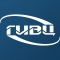 Сотрудник ГИВЦНеактивенОткуда: МоскваЗарегистрирован: 2011-01-31Сообщений: 877obr пишет:Здравствуйте. В графе 16 раздела 3.1 показывается численность работников в единицах эквивалента полной занятости по основной занимаемой должности. Например, у учителя по основной должности 36 часов химии. Как правильно его перевести в эквивалент полной занятости?kosach пишет:2.    Как рассчитывается "Численность работников в перерасчете на полную занятость" (Раздел 3: 3.1. гр.16 и 3.3.1 гр.5) если работник имеет внутреннее совмещение или совместительство ? Для расчета берется вся нагрузка или только по основной  должности ?Формула актуальна для расчёта работающих по основной должности неполное рабочее время. Для тех, у кого отрабатываемые часы соответствуют должности, числитель и знаменатель будут совпадать, то есть, по ним значение будет равно "1".